Annexe 1 : Modèle de liste des documents présentés par le candidat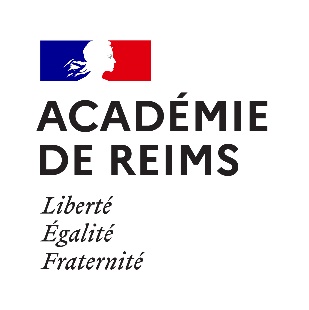 Certificat d’Aptitude Professionnelle Epreuve ponctuelle oraleHistoire-Géographie-Enseignement moral et civique Session 2024NOM et PRENOM du candidat : …………….........................................................................Liste des documents présentés par le candidat Le candidat veillera à se présenter à l’épreuve avec deux exemplaires de chaque documentSignature du professeur : Discipline/Enseignement Thème du programmeDocument correspondant(Titre + références précises)Histoire : La France de la Révolution française à la Ve République : l’affirmation démocratiqueHistoire : La France et la construction européenne depuis 1950 Géographie : Transports et mobilitésGéographie : Espaces urbains : acteurs et enjeuxEMC : Etre citoyenEMC : La protection des libertés : défense et sécuritéEMC : La Liberté, nos libertés, ma libertéEMC : La laïcité